                    T.C. AYANCIK BELEDİYESİ MECLİS KARARI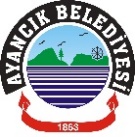 KARAR - 106 -   Ayancık Belediye Başkanlığı 2021 yılında yürürlüğe girmesi gereken;  Ücretler Tarifesi, Vergi ve Harçlar tarifesi ile Liman ve İskele Geçiş Tarifelerinin incelenmek üzere Plan ve Bütçe Komisyonuna havale edilmesi oybirliği ile kabul edildi. KARAR -107-  İlçemiz Yalı Mahallesi 5 ada 14 nolu parsel sahibinin İmar Plan değişiklik talebinin incelenmek üzere İmar Komisyonuna havale edilmesi oybirliği ile kabul edildi. KARAR -108-  İlçemiz Pazarcık köyü 1134  nolu parsel sahiplerinin İmar Plan değişiklik talebinin  incelenmek üzere İmar Komisyonuna havale edilmesi oybirliği ile kabul edildi. KARAR -109- Belediyemiz de Norm Kadro Teşkilat yapısına uygun, 657 sayılı yasaya tabi olarak çalışan zabıta memurlarından müktesepleri uygun olduğundan (Sadettin Can derecesi 2 kademesi 2, Koray Çetinkaya’nın derecesi 4 kademesi 2 ve Necmi Kartal’ın derecesi 2 kademesi ise 5 )  ekli Gerekçe bilgi yazısında da açıklandığı üzere Belediye ve Bağlı Kuruluşları ile Mahalli İdare Birlikleri Norm Kadro İlke ve Standartlarına Dair Yönetmeliğin 11.maddesi ve 5393 sayılı belediye kanununun 18/l maddesi gereği hazırlanmış bulunan 5.dereceli kadrolarının kaldırılarak yerine 3.dereceli kadroların alınmasına esas III SAYILI DOLU MEMUR KADRO (DERECE) DEĞİŞİKLİK TEKLİF CETVELİ  oybirliği kabul edildi. Hayrettin KAYA 			Fatma ÜSTÜN 		Hakan Aycan ALTINTAŞBelediye ve Meclis Başkanı        	Katip Üye	          		Katip ÜyeKarar Tarihi05.10.2020	05.10.2020	Karar NoBelediye Meclisini Teşkil Edenlerin Adı ve Soyadı BİRLEŞİM: 1OTURUM:1DÖNEM: Ekim  2020Belediye Meclisini Teşkil Edenlerin Adı ve Soyadı BİRLEŞİM: 1OTURUM:1DÖNEM: Ekim  2020Meclis ve Belediye Başkanı : Hayrettin KAYA        Katip Üyeler :  Hakan Aycan ALTINTAŞ - Fatma ÜSTÜNMeclis ve Belediye Başkanı : Hayrettin KAYA        Katip Üyeler :  Hakan Aycan ALTINTAŞ - Fatma ÜSTÜNMeclis ve Belediye Başkanı : Hayrettin KAYA        Katip Üyeler :  Hakan Aycan ALTINTAŞ - Fatma ÜSTÜNBelediye Meclisini Teşkil Edenlerin Adı ve Soyadı BİRLEŞİM: 1OTURUM:1DÖNEM: Ekim  2020Belediye Meclisini Teşkil Edenlerin Adı ve Soyadı BİRLEŞİM: 1OTURUM:1DÖNEM: Ekim  2020OTURUMA KATILANLAR: Necati Aslan - NECATİ SÖNMEZ- Ramazan YILDIZ - Seyfi ÖZER- Cihan ÖZKAYA - İhsan EKMEKÇİ-  Özer YILDIRIM- Alev GÜL-  Ferhat ÜNALOTURUMA KATILAMAYANLAR:  -OTURUMA KATILANLAR: Necati Aslan - NECATİ SÖNMEZ- Ramazan YILDIZ - Seyfi ÖZER- Cihan ÖZKAYA - İhsan EKMEKÇİ-  Özer YILDIRIM- Alev GÜL-  Ferhat ÜNALOTURUMA KATILAMAYANLAR:  -OTURUMA KATILANLAR: Necati Aslan - NECATİ SÖNMEZ- Ramazan YILDIZ - Seyfi ÖZER- Cihan ÖZKAYA - İhsan EKMEKÇİ-  Özer YILDIRIM- Alev GÜL-  Ferhat ÜNALOTURUMA KATILAMAYANLAR:  -